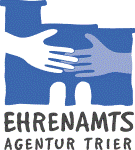 Abrechnung für ein KleinprojektSehr geehrte Damen und Herren,wie in unserem Antrag auf Förderung dargestellt, habe/n ich/wir,       (Person, Verein, Einrichtung), für das Kleinprojekt       (Titel des Kleinprojekts) nachfolgende Ausgaben getätigt: Zum Nachweis haben wir die Originalrechnung(en) beigefügt. Wir bitten um Anweisung des Förderbetrags in Höhe von        €  auf unser Konto:Konto-Inhaber/in:      Name des Bankinstitutes:      IBAN:      BIC:      Verwendungszweck: Erstattung Kleinprojekt      
Ort:          Datum:       Unterschrift: ________________________      	Stempel: ____________________________Rückfragen und komplett ausgefüllte Abrechnung bitte an:
Koordinierungs- und Fachstelle „Partnerschaft für Demokratie“ in der Stadt Trier
c/o Ehrenamtsagentur Trier
Gartenfeldstraße 22 – 54295 Trier
+49 651 912 0 702  -  demokratie@ehrenamtsagentur-trier.de
www.demokratie-trier.deBeschreibung (z.B. Honorar für, …)Betrag      €      €      €      €      €      €      €      €Gesamtsumme      €